ПАМЯТКА Электрические бытовые приборы могут стать причиной пожара. Чтобы этого не случилось, соблюдайте следующие меры безопасности:не перегружайте электросеть. Чем меньше электроприборов работает одновременно, тем безопаснее;не оставляйте без присмотра включенный утюг и электроплиту;для исключения возгорания электроприборов из-за скачков и перепадов напряжения в сети пользуйтесь сетевыми фильтрами;располагайте электронагревательные приборы на негорючей поверхности;не используйте самодельные или неисправные электрообогревателиотключайте телевизор от сети, так как в режиме ожидания основные его узлы находятся под напряжением и имеется угроза загорания при скачках напряжения;регулярно удаляйте с задней стенки холодильника пыль, которая хорошо распространяет пламя;внимательно изучите инструкцию по эксплуатации электроприбора и действуйте в полном соответствии с изложенными в ней рекомендациями.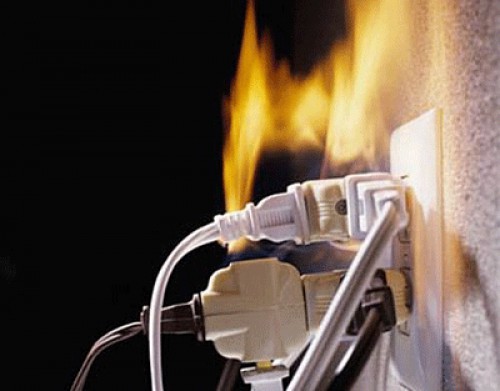 Способы ликвидации возгорания электроприборов:В квартире появился неприятный запах горелой изоляции – отключите общий электровыключатель, обесточьте квартиру.НЕЛЬЗЯ ТУШИТЬ ВОДОЙ АППАРАТУРУ, ВКЛЮЧЕННУЮ В ЭЛЕКТРОСЕТЬ! При загорании телевизора, холодильника, утюга обесточьте квартиру или отключите приборы, вынув шнур из розетки, не подвергая свою жизнь опасности.Если горение только началось, можно накрыть обесточенный телевизор шерстяным одеялом, плотной тканью.При обнаружении пожаров немедленно уведомлять о них пожарную охрану. Звонок с сотового телефона 101Администрация Таштыпского сельсовета